Spelling Test: Year 5 
Given: 27.9.22
Test: 4.10.22
Rule: High Frequency WordsSpelling test: Year 5Given: 27.9.22
Test: 4.10.22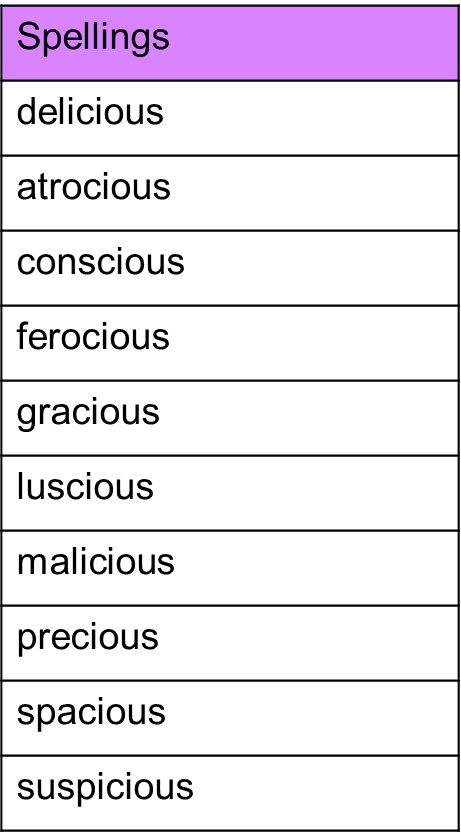 Spelling test: Year 6Given: 27.9.22
Test: 4.10.22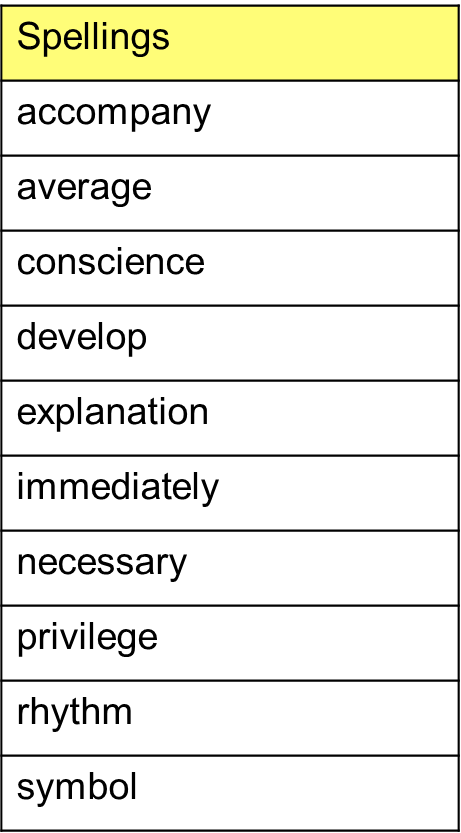 Spellingsanimalsanotheranyaroundawaybaby